МКОУ «ЧУХВЕРКЕНТСКАЯ СОШ»ОТКРЫТОЕ МЕРОПРИЯТИЕНА ТЕМУ: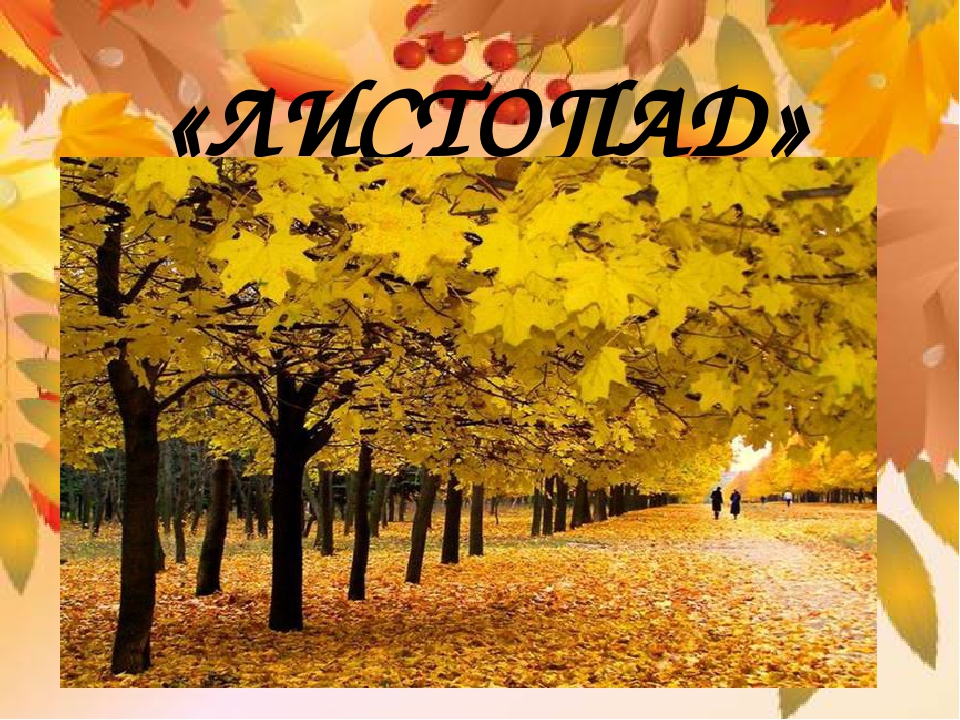 УЧИТЕЛЬ БИОЛОГИИ:Гаджибеков Г.М.2016 г.Цели: развитие эстетического вкуса учащихся, воспитание любви к искусству; создание благоприятного психологического климата в коллективе;  I. Подготовка к празднику.1. Домашнее задание командам:1) Название команды и защита (на осеннюю тематику)2)  «Осенняя композиция»3) Поделка из природного материала (картина, поделка и другое)4)  Конкурс-отчет «Общаемся с природой» (походы) 5)  Номер художественной самодеятельности  II. Проведение праздника. 1. Выступление ведущей, жюри. Ведущая читает наизусть отрывок из стихотворения. Звучит музыка	Октябрь уж наступил – уж роща отряхает	Последние листы с нагих своих ветвей;	Дохнул осенний хлад – дорога промерзает,	Журча ещё бежит за мельницу ручей,	Но пруд уже застыл; сосед мой поспешает	В отъезжие поля с охотою своей,	И страждут озими от бешеной забавы,	И будит лай собак уснувшие дубравы.А. С. Пушкин. 1833Ведущая. Этими замечательными строками из стихотворения «Осень» А. С. Пушкина мы открываем нашу конкурсную программу «Осенний листопад». Само название говорит о её содержании. Речь пойдёт об осени, об этом удивительном времени года, немного грустном, но таком щедром своими красками и подарками. Предлагаем принять участие в программе всем. Ведущая. Начинаем нашу конкурсную программу с представления команд. Пожалуйста, участники, Вам слово.Конкурс 1 названий и девизов в соответствии с тематикойВедущая. Слово предоставляется жюри.  Конкурс 2 композиций и поделок из природного материлаЖюри сообщает итоги по каждому домашнему заданию.Ведущая (продолжает). Сколько замечательных, незабываемых поэтических строк посвящено этой красавице – осени! Кто только не любовался её красотой, не воспевал её!Конкурс 3Ведущая. Давайте вспомним эти строки. Я приглашаю вас принять участие в литературной викторине. Ваша задача – назвать первую строку и автора этих строк. За правильный ответ команда получает жетон.(Унылая пора! очей очарованье!..)…………………………………………Приятна мне твоя прощальная краса –Люблю я пышное природы увяданье,В багрец и в золото одетые леса,В их сенях ветра шум и свежее дыханье,И мглой волнистою покрыты небеса,И редкий солнца луч, и первые морозы,И отдаленные седой зимы угрозы.А. С. Пушкин. 1833(Есть в осени первоначальной…)………………………………………Короткая, но дивная пора –Весь день стоит как бы хрустальный,И лучезарны вечера...Где бодрый серп гулял и падал колос,Теперь уж пусто все – простор везде,Лишь паутины тонкий волосБлестит на праздной борозде.Пустеет воздух, птиц не слышно боле,Но далеко еще до первых зимних бурь –И льется чистая и теплая лазурьНа отдыхающее поле...Ф. И. Тютчев(Ласточки пропали…)……………………….А вчера зарёйВсё грачи леталиДа, как сеть, мелькалиВон над той горой.С вечера всё спится,На дворе темно.Лист сухой валится,Ночью ветер злитсяДа стучит в окно...А. А. Фет. 1854(Нивы сжаты, рощи голы)……………………………..От воды туман и сырость.Колесом за сини горыСолнце тихое скатилось.Дремлет взрытая дорога.Ей сегодня примечталось,Что совсем-совсем немногоЖдать зимы седой осталось.Ах, и  сам я в чаще звонкойУвидал вчера в тумане:Рыжий месяц жеребенкомЗапрягался в наши сани  (С. Есенин)Конкурс 4 «Вернисаж»Ведущая. Думаю, что при чтении этих стихотворений перед вашим взором предстали картины осенних пейзажей. В следующем конкурсе ваша задача состоит в том, чтобы  вспомнить «ЧТО ИЗОБРАЖЕНО НА КАРТИНЕ» известных РУССКИХ ХУДОЖНИКОВ авторов.«Золотая осень» Исака Исаковича Левитана, «Грачи прилетели» Саврасова, «В сосновом бору» Шишкина,                                                        *** Конкурс 5Ведущая. А теперь, когда вы вспомнили все краски осени, вам легко будет принять участие в следующем конкурсе. Надо подобрать эпитеты к слову «осень».	Напомню, эпитет – это яркое определение, создающее живое представление о предмете.Эпитеты запишите в четыре колонки.В первую – эпитеты, передающие красоту осени (нарядность, окраску): нарядная, пламенная, яркая, багряная, пурпурная, цветная, золотая...Во вторую – какая бывает осень по характеру погоды: холодная, дождливая, сырая, сухая, туманная, грязная, ненастная, тёплая, ветреная...В третью – с точки зрения её времени, продолжительности: долгая, ранняя, запоздалая, поздняя, затяжная...В четвёртую – с точки зрения психологического восприятия (какие чувства вызывает у вас это время года): безрадостная, грустная, печальная, задумчивая, чудесная, унылая, славная, хмурая, прекрасная...На выполнение задания – 5 минут. П р и м е ч а н и е. Эпитеты не зачитываются; если эпитет записан не в соответствующую колонку, то он не учитывается. Звучит музыка.Жюри подводит итоги, команды получают жетоны …Конкурс 6 «Аукцион песен»     ***Ведущий. Об окружающей природе написано много песен. Есть среди них широкие, раздольные, задумчивые, буйно-радостные. Какие же песни нам приготовили команды?  Звучит подборка песен. Участники отгадываютКонкурс 7 «Зеленая аптека»  (Реклама)Ведущий. В природной кладовой, как в аптеке, можно найти нужные лекарства от простуды, от расстройства желудка, от кровотечения. Но в этой своеобразной аптеке все лекарства без этикеток. Чтобы их получить, нужно хорошо знать и любить природу. К тому же в «зелёной аптеке» надо вести себя так же воспитанно, как и в настоящей. Ведь заменить лекарства природы мы не сможем ничем.I. Представьте, что вы подошли к пруду и остановились у растения с широкими тёмно-зелёными листьями. Это мать-и-мачеха. Сделайте рекламу этого растения.Подорожник, крапива, шиповник, мята.Конкурс 8. «Стань актером»Группа поддержки I команды инсценирует басню И. А. Крылова «Свинья под дубом». Группа поддержки II команды инсценирует басню И. А. Крылова «Стрекоза и муравей».III. Подведение итогов.Ведущая. Итак, мы сегодня отдохнули, повеселились, проявили свои способности, а во всем этом нам помогла ОСЕНЬ!4. Игра со зрителямиВ о п р о с ы: 1. Животное, силой которого измеряют мощность двигателя. (Лошадь.)2. Без этого зверька вести диалог с компьютером было бы гораздо труднее. (Мышь.)3. Как называют паука, который своей паутиной опутал весь мир? (Интернет.)4. Что можно ждать, сидя у моря? (Погоды.)Когда начинается осень в Австралии? (В марте.)Почему листья верхушек деревьев опадают последними? (Они самые молодые.)Какие овощи семейства тыквенных можно встретить у нас в огороде? (Тыква, дыня, арбуз, огурец, кабачки; горлянка и др.)У какого зверя осенью в листопад появляются детёныши? (Заяц.)Корнеплоды какого растения называют вторым хлебом? (Картофель.)Когда начинался новый год на Руси? (1 сентября.)Кто осенью улетает, а весной возвращается? (Птицы.)Кто собирает яблоки спиной? (Еж.)Какой лесной житель сушит грибы на деревьях? (Белка.)Жюри учитывает количество правильных ответов. За участие в этом конкурсе команды получают жетоны...«Конкурс загадок». Загадки отгадывает каждая команда по порядку, жюри учитывает количество правильных ответов. Если правильного ответа не последовало, то загадка предлагается следующей команде. За участие в конкурсе команды получают жетоны…	Сильнее солнца,	Слабее ветра,	Ног нет, а идёт,	Глаз нет, а плачет.(Туча.)	Крупно, дробно зачастило,	Всю землю напоило.(Дождь.)	Над рекой, над долиной	Повисла белая холстина.(Туман.)	Долгоножка хвалится:	«Я ли не красавица?!»	А всего-то косточка,	Да красненькая кофточка.(Вишня.)	Снесли птички	Синенькие яички,	Развесили по дереву:	Скорлупка мягонька,	Белок сладенький,	А желток костяной.(Слива.)	Две сестрицы летом зелены,	К осени одна краснеет,	Другая – чернеет.(Смородина красная и чёрная.)	Встали в ряд богатыри,	Верно службу служат.	Голова у них внутри,	Борода – снаружи!(Кукуруза.)	Росли на грядке	Зелёные ветки,	А на них –	Красные детки.(Помидоры.)	Красная мышка	С белым хвостиком,	В норке сидела	Под листиком.(Редиска.)	Был ребёнок –	Не знал пелёнок,	Стал стариком –	Сто пелёнок на нём.	(Кочан капусты.)	Стоит он задумчивый	В жёлтом венце,	Темнеют веснушки	На круглом лице.(Подсолнух.)	Сидит на палочке	В красной рубашке,	Брюшко сыто,	Камешками набито.(Ягода шиповника.)	В сенокос горька,	А в мороз  сладка.	Что за ягодка?(Рябина.)	Что не сеяно	Родится?(Трава.)	Все паны	Скинули кафтаны,	Один пан	Не скинул кафтан.(Сосна, ель в лиственном лесу.)	Весной веселит,	Летом холодит,	Осенью умирает,	Весной оживает.(Лес.)	Стоит старик	Над водой,	Качает бородой.(Камыш.) Ведущая. А сейчас новый конкурс «Составь пословицу» (на карточках пословицы: начало на одной, а продолжение – на другой). Звучит музыка.Весна красна цветами – /а осень – плодами.Что посеешь – / то и пожнешь.Рожь поспела – / берись за дело.Кто землю лелеет – / того и земля жалеет.Осень прикажет – / весна своё скажет.День прозевал – / урожай потерял.В сентябре огонь – /и в поле, и в избе.В сентябре одна ягода – / и та – горькая рябина.Хлеб убирают – / на небо взирают.В осеннее ненастье – / семь погод на дворе.1. Красота осени:окраска, нарядность2. По характеру погоды3. С точки зрения времени, продолжительности4. С точки зрения психологического восприятия